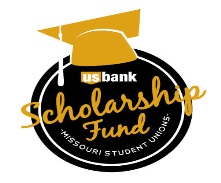  Social Justice Scholarship AWARDED TO TEN UNIVERSITY OF MISSOURI STUDENTS WHO EXHIBIT OUTSTANDING QUALITIES OF LEADERSHIP AND INVOLVEMENT IN MIZZOU’S SOCIAL JUSTICE COMMUNITY 10 - $500 Scholarships Completed applications and supplemental materials are due to hacquardl@missouri.edu or to Laura Hacquard, Department of Social Justice, G108 MU Student Center, Columbia, MO 65211 by March 20, 2020 at 5:00p.m. For more information please contact: Laura Hacquard, Associate Director, Department of Social JusticeG108 MU Student Center Columbia, MO 65211 E-mail: hacquardl@missouri.edu Requirements: • Currently enrolled and also enrolled for Fall 2020 semester • Cumulative GPA of 2.5 or higher • In good standing with the universityIncomplete applications will not be considered.Social Justice Scholarship Application Name (Last, First, Middle): Student #:Credit hours completed: (not including current semester enrollment) Local Address: City, State, Zip Code: Telephone #: Email address: Anticipated Graduation Date: Major(s): Minor(s): Cumulative GPA: as of end of Fall semester 2019Required Supplemental Materials • A copy of your current college transcript (unofficial is acceptable). • Letter of recommendation (the letter should speak to the issues and experiences of your    choice, from someone familiar with your experience). • Answers to the questions listed below. Please type your answers to the following questions on a separate page and include when turning in your application packet. When answering the following questions, please feel free to consider the following social justice  issues or any other you find relevant: gender equity and equality; gender identity and expression; sexuality; anti-violence work; religious expression; race; ethnicity; body image; single-parents/caregivers or other lived exeriences. What does the term “social justice” mean to you?  How does social justice impact your daily life? How has your involvement with social justice activities impacted your development?3.   How will this money benefit you? 4.  What else would you like us to know about you? I understand and meet the minimum criteria and requirements as stated above in reference to my application for the Social Justice Scholarship, and attest that the information provided herein is correct. By signing below, I give my permission to verify my student status at a University of Missouri system campus. Signature ______________________________________________ Date _________________________